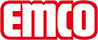 emco BauWanna zbierająca brud i wodę emco 5517CNTyp5517CNGrubość materiału ok. (mm)2,0BudowaWanna zbierająca brud może składać się z jednej lub kilku części o różnej szerokości i głębokości, rozmieszczonych obok siebie o konstrukcji modułowej. Pod względem optycznym i funkcjonalnym mata wejściowa wykonana jest w tym samym rozmiarze z ramą.MateriałStal szlachetna (V2A), wodoszczelnie spawana, w celu ułatwienia czyszczenia wewnętrzne wykończenie całkowicie gładkie.Dane dodatkoweNakładka na matę wejściową jest zintegrowana z korytkiem.Większe wymiaryKilka sekcji wanien jest umieszczanych obok siebie i skręcanych na miejscu tworząc jeden system.System odwodnieniaWanny tego typu występują tylko i wyłącznie bez odpływu.Całkowita wysokość wanny19mmmax. szerokość wanny skradającej się z jednej części (mm)1300wymiarySzerokość wanny:……………mmGłębokość wanny:……………mm ( w kierunku ruchu)Kontaktemco Polska Sp.z.o.o. · Ul. Makowskiego 1 · 02-784 Warszawa / PL · Tel./Fax (+48) 22 818 82 36 · info@pl.emco.de · www.emco-bau.com